BABY RESGISTRY CHECKLIST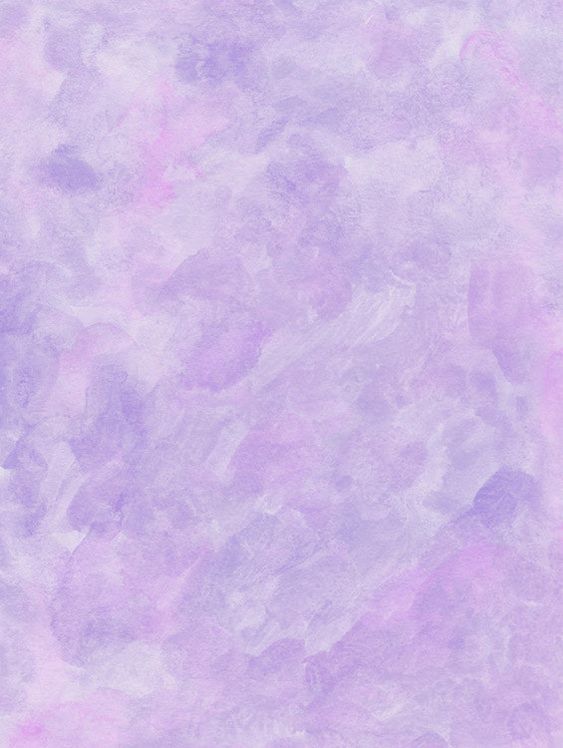 Nursery & DécorCrib Mattress2-3 Mattress PadsQuiltsHutch or Other ShelvingChanging Pad2-3 Changing Pad Covers2-3 Cradle or Bassinet SheetsDiaper StackerStorage Baskets/BinsValanceToy ChestLamp & LightingBaby Gear & TravelStroller or Travel SystemLightweight StrollerStroller FootmuffStroller Rain Cover & SunshadeStroller NettingCup and Snack Holder for BabyStorage Console for ParentsStroller HooksInfant Car Seat BaseCar Seat Bunting/CoverStroller & Car Seat ToyTravel Bags for Car Seat and StrollerBaby CarrierSwingNursing & FeedingBreast PumpSteam Sterilizer & WarmerNursing PillowBottle SterilizerPackBottle BrushHighchairBibs4-6 Pacifiers2-3 TeethersProcessor/Blender/JuicerBaby Gear & TravelStroller or Travel SystemLightweight StrollerStroller FootmuffStroller Rain Cover & SunshadeStroller NettingCup and Snack Holder for BabyStorage Console for ParentsStroller HooksInfant Car Seat BaseCar Seat Bunting/CoverStroller & Car Seat ToyTravel Bags for Car Seat and StrollerBaby CarrierSwingNursing & FeedingBreast PumpSteam Sterilizer & WarmerNursing PillowBottle SterilizerPackBottle BrushHighchairBibs4-6 Pacifiers2-3 TeethersProcessor/Blender/JuicerBath & PottyBaby Bathtub Baby Shampoo & WashDiapers, in progressive sizesDiaper Pail/RefillsWipes WarmerShampoo Rinse CupBath ToysBath Toy StorageBathtub Spout CoverBath Kneeler4-6 Hooded Towels6-8 Baby WashclothsSafety/HealthBaby MonitorSafety GatesSafety Locks, Covers, and CushionsThermometerNasal AspiratorFirst Aid Kit and Infant MedicinesNail Clippers and Emery BoardsBaby Toothbrush and Teething GelShopping Cart/Restaurant Highchair CoverBath & PottyBaby Bathtub Baby Shampoo & WashDiapers, in progressive sizesDiaper Pail/RefillsWipes WarmerShampoo Rinse CupBath ToysBath Toy StorageBathtub Spout CoverBath Kneeler4-6 Hooded Towels6-8 Baby WashclothsSafety/HealthBaby MonitorSafety GatesSafety Locks, Covers, and CushionsThermometerNasal AspiratorFirst Aid Kit and Infant MedicinesNail Clippers and Emery BoardsBaby Toothbrush and Teething GelShopping Cart/Restaurant Highchair CoverToys & LearningRattles and Take-Along Toys Activity Mats and GymsEducational ToysElectronics, Robotic ToysBooksStuffed AnimalsExtra BatteriesNewborn EssentialsNo-scratch Mitten4-8 Bodysuits (Long- and Short-Sleeved)1-2 Caps9-12 Pairs of Socks6-8 Receiving or Swaddling Blankets1-2 Wearable Blankets4-8 Pairs of PantsComing Home OutfitSeasonal Clothing Keepsake/Memory BookPregnancy PillowOutdoor Games & ActivitiesNewborn EssentialsNo-scratch Mitten4-8 Bodysuits (Long- and Short-Sleeved)1-2 Caps9-12 Pairs of Socks6-8 Receiving or Swaddling Blankets1-2 Wearable Blankets4-8 Pairs of PantsComing Home OutfitSeasonal Clothing Keepsake/Memory BookPregnancy PillowNewborn EssentialsNo-scratch Mitten4-8 Bodysuits (Long- and Short-Sleeved)1-2 Caps9-12 Pairs of Socks6-8 Receiving or Swaddling Blankets1-2 Wearable Blankets4-8 Pairs of PantsComing Home OutfitSeasonal Clothing Keepsake/Memory BookPregnancy Pillow